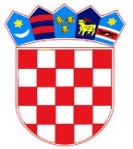 REPUBLIKA HRVATSKAGRAD ZAGREB Osnovna škola Izidora KršnjavogaKršnjavoga 2, Zagreb KLASA: 007-04/23-01/04URBROJ: 251-124/02-23-2Zagreb, 10.2.2023. ZAKLJUČCI 27. ELEKTRONSKE SJEDNICE ŠKOLSKOG ODBORA održane dana 10.2.2023. godine elektronskim putem Prisutni:Mario Banožić Željka ŠavorićAntonio JurčevDavorka FranićLina BudakDijana Rogulja DeltinNikola Jellačić Ostali prisutni:Lidija Sosa Šimenc, prof., ravnateljica školske ustanoveElizabeta Hanžeković, tajnica školske ustanove, zapisničar DNEVNI RED:Jednostavna nabava RaznoPredloženi Dnevni red je prihvaćen.Ad 1.) Jednostavna nabava Od članova Školskog odbora zatražena je suglasnost za sklapanje ugovora sa dobavljačem Agrodalm d.o.o., Blizno 13, 10040 Zagreb za nabavu i isporuku proizvoda od riže i brašna, prerađenih konzerviranih proizvoda te začina i raznih prehrambenih proizvoda. Članovi Školskog odbora, na prijedlog ravnateljice donijeli su odluku o davanju suglasnosti za sklapanje ugovora sa dobavljačem Agrodalm d.o.o., Blizno 13, 10040 Zagreb za nabavu i isporuku proizvoda od riže i brašna, prerađenih konzerviranih proizvoda te začina i raznih prehrambenih proizvoda. Ad 2.) Razno Pod točkom razno nije bilo prijedloga, primjedbi ni pitanja. Zapisničar:		      		                                     Predsjednik Školskog odbora Elizabeta Hanžeković 				                          Mario Banožić  